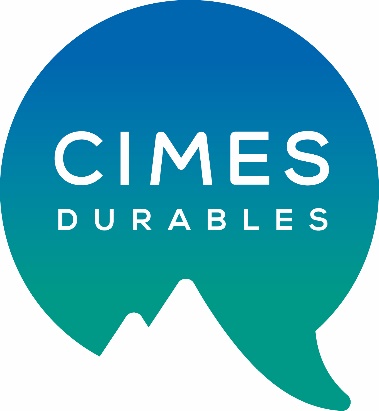 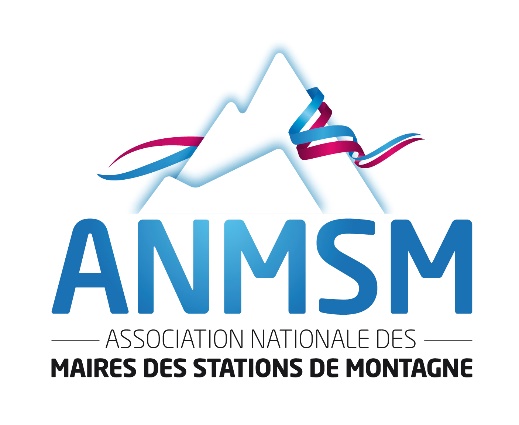 Le programme détaillée de la Journée Nationale Cimes Durables vous sera détaillée prochainement. 
Vous pouvez, néanmoins, vous inscrire à l’événement par téléphone au 01 47 42 36 61 ou en envoyant un mail à  : david.robin@stationsdemontagne.fr 